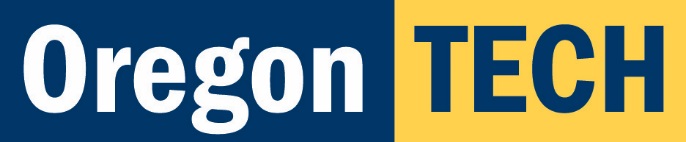 RESOURCE BUDGET PROPOSAL – Portland-MetroInstructionsSTEP 1: Please read the attached document, Oregon Tech Purchasing at a Glance, and take necessary steps 
as they apply before submitting your proposal.
STEP 2: Complete Resource Budget Proposal form.
STEP 3: Submit printed or electronic Proposal by November 1, 2019 or February 7, 2020 to the Student Affairs Office.  (late proposals will not be considered).  Only one proposal for each project may be submitted annually.  For assistance, please visit the Peer Consulting Center in room 429.Many projects that the Resource Budget Commission awards require equipment purchases and building materials.  Please note that all equipment and materials are property of Oregon Tech and are to remain on campus.Donated Materials or EquipmentIf you receive any donations related to this Resource Proposal, you must contact Tracy Ricketts, Director of Development at tracy.ricketts@oit.edu or 541-885-1118.Purchasing and Contracting RequirementsIf your project is awarded resource funds, you will be required to complete the applicable procurement process based on the dollar amount of the purchase.  Please see the attached Oregon Tech Purchasing at a Glance document for information on required processes.  Portland-Metro Process:Computer, software and hardware requests must be approved in advance by ITS and will have to comply with the Dell computer standardization unless an exception has been granted.  Please contact connie.atchley@oit.eduAlthough you will use quotes in the development of your budget, do not assume that if awarded funds, we can direct buy from that vendor.   Please do not have vendors provide discounts or offer equipment donations on their quotes, this will not provide an adequate estimate for your proposal.  Applicable procurement processes will be required.If your request requires any type of installation or connections (even electrical plug in), you must get the sign off from Facilities in advance.  Please contact Lara Pracht, Director of Academic Affairs, 503-821-1267.Please provide an itemized budget for the requested fundsConference travel – Food for participant(s) will not be covered.Please consider contacting Leticia Hill at leticia.hill@oit.edu or 541-885-1133 during the development of your proposal.  Leticia can provide advice and guidance to help ensure that your project progresses smoothly if awarded funds. PORTLAND-METRO CAMPUSRESOURCE BUDGET PROPOSALFormIn response to each question, please provide adequate explanations so anyone not in your field can understand the project.  The area will expand as you type.Oregon Tech Purchasing At A Glance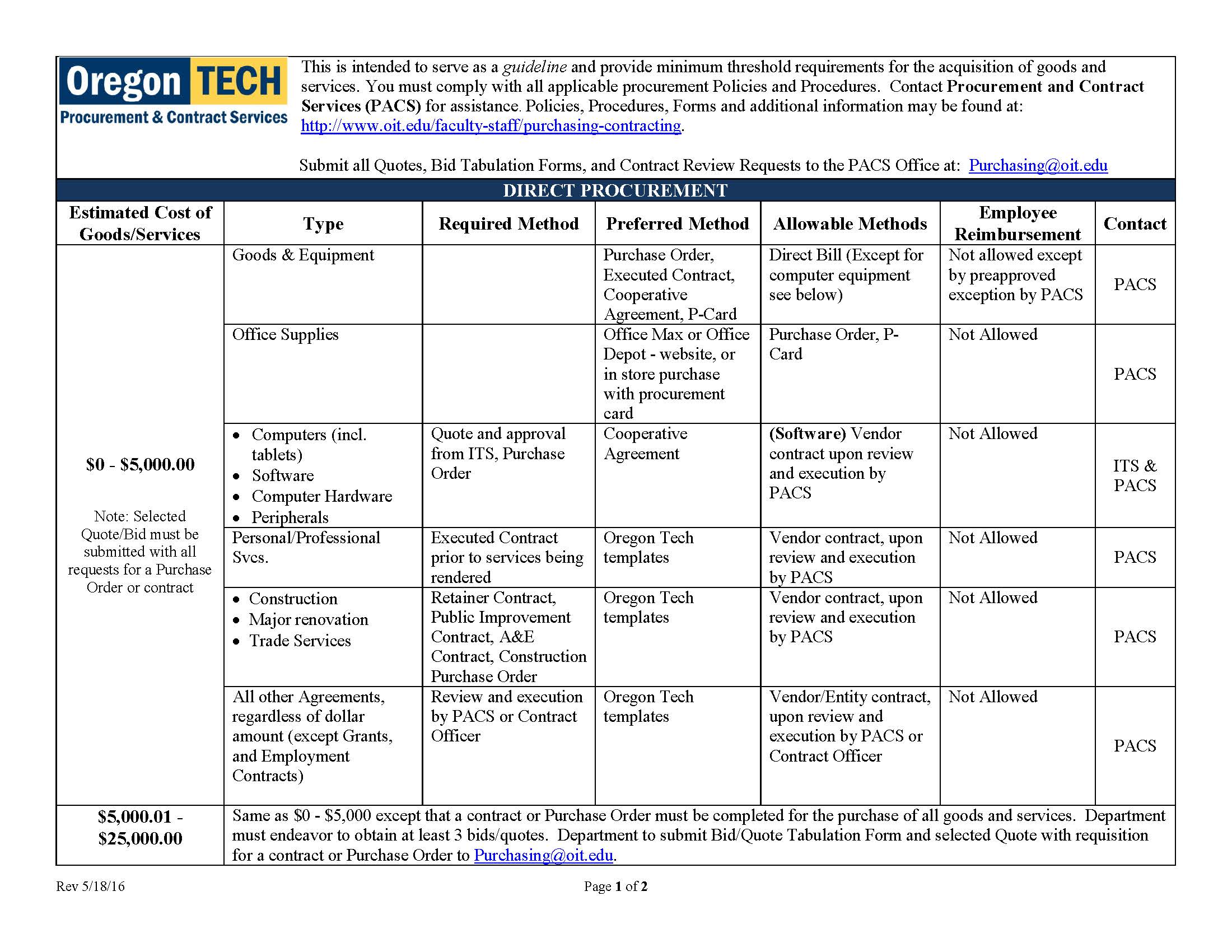 Oregon Tech Purchasing At A Glance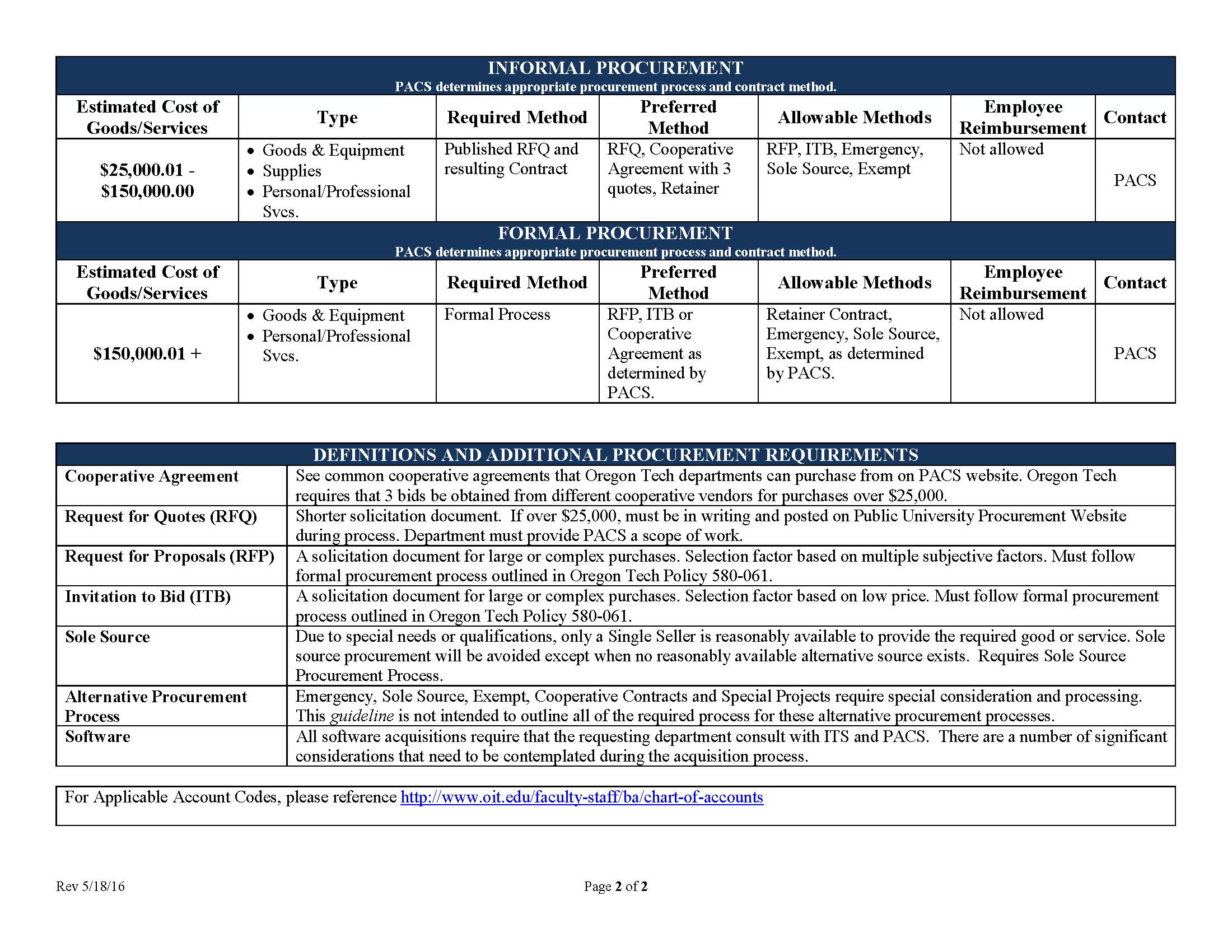 Students may submit a Proposal to receive funds for academic projects such as junior or senior projects, annual projects (e.g., SAE Formula), conference travel, or other student-initiated projects.  Please read these instructions carefully so your proposal is completed properly and reviewed for funding.  PURCHASING GUIDELINESIndividual Name:Individual Name:Department or Group:Department or Group:Project Name:Project Name:Advisor/Faculty/Staff Name:Advisor/Faculty/Staff Name:Email Address:Email Address:Phone Number:Phone Number:Please list ALL funding for project below:Please list ALL funding for project below:Please list ALL funding for project below:OT Index Total requested:$$Funds from department:$$Oregon Tech Foundation funds:$$Funding from other sources:$$TOTAL proposal amount:$$Please check all that apply:Please check all that apply:Please check all that apply:Please check all that apply: Current Budget Attached (required) – Itemize requested purchases/costs Donated Materials/Equipment Facilities Staff Reviewed/Approved Equipment Installation (required for new equipment purchases) ITS Reviews/Approved computer software (required for computer software/hardware purchases) One Time Request Partial Funding is Acceptable Current Budget Attached (required) – Itemize requested purchases/costs Donated Materials/Equipment Facilities Staff Reviewed/Approved Equipment Installation (required for new equipment purchases) ITS Reviews/Approved computer software (required for computer software/hardware purchases) One Time Request Partial Funding is Acceptable Current Budget Attached (required) – Itemize requested purchases/costs Donated Materials/Equipment Facilities Staff Reviewed/Approved Equipment Installation (required for new equipment purchases) ITS Reviews/Approved computer software (required for computer software/hardware purchases) One Time Request Partial Funding is Acceptable Current Budget Attached (required) – Itemize requested purchases/costs Donated Materials/Equipment Facilities Staff Reviewed/Approved Equipment Installation (required for new equipment purchases) ITS Reviews/Approved computer software (required for computer software/hardware purchases) One Time Request Partial Funding is AcceptableSpecify partial funding priorities (provide funds for specific parts rather than other parts):Specify partial funding priorities (provide funds for specific parts rather than other parts):Specify partial funding priorities (provide funds for specific parts rather than other parts):Specify partial funding priorities (provide funds for specific parts rather than other parts):Group Advisor or Academic Dean Approval (will also accept email note of approval):Group Advisor or Academic Dean Approval (will also accept email note of approval):Group Advisor or Academic Dean Approval (will also accept email note of approval):Group Advisor or Academic Dean Approval (will also accept email note of approval):Signature:Signature:Date:Date:1. Describe the student project for which funding is requested.2. Describe the needs and impact of funding for this student project request.3. Who will be involved in the project and who is responsible for implementation?4. What are the dates of completion and implementation?5. What are the expected outcomes, project goals, and objectives?6. Other resources for this project?  (Provider, In-Kind, or Other Donated Items)7. What groups and/or individuals have been consulted regarding project purchase and implementation?8. Please address any safety issues related to this project.9. What are the benefits to Oregon Tech students as a result of this project?  How many students will benefit from the completion of this project?  How so?SUBMISSIONResource Budget Proposal form deadline (include supporting materials such as budget and emails):5:00 pm on November 1, 2019 or February 7, 2020 to Student Affairs: CU 217 (KF) or rachel.winters@oit.edu 